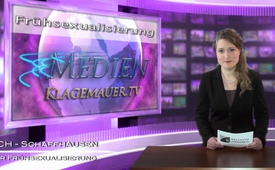 Basler Frühsexualisierung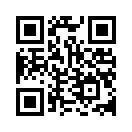 Externe Fachpersonen führten an einer Schweizer Sekundarschule im Kanton Baselland unter Ausschluss der Lehrerschaft obligatorische Sexualkunde ...Externe Fachpersonen führten
an einer Schweizer Sekundarschule
im Kanton Baselland
unter Ausschluss der Lehrerschaft
obligatorische Sexualkunde
durch. Die externen Fachpersonen
der AIDS-Hilfe Basel
stellten den Schülern Fragen
über ihr intimes Privatleben,
gaben Anleitungen zur Orgasmus-
Stimulation, motivierten
zur Masturbation und verteilten
Kondome − bei Schülern, die
teilweise erst 12 Jahre alt waren.
Die Zitate aus dem von den
Schülern selber verfassten Enthüllungsbericht
in der „Basler
Zeitung“ sind zu unflätig, als
dass man sie hier aufführen
könnte. Besorgte Eltern aus
allen Landesteilen rufen die
Staatsanwaltschaften auf, den
Artikel 187 des StGB zur Anwendung
zu bringen und die
Sexualstraftäter zu bestrafen:
„Wer ein Kind unter 16 Jahren
(…) zu sexuellen Handlungen
verleitet, (…) wird mit Zuchthaus
bis zu fünf Jahren oder mit
Gefängnis bestraft.“von juh.Quellen:Basler Zeitung vom 13.2.2014: „Sex an der Schule − Schüler geben Einblick in ihren Aufklärungsunterricht“, „Unkontrollierte Aids-Aufklärer an der Schule“, „Der Besuch der Sextante D.“
http://bazonline.ch/basel/land/Der-Besuch-der-Sextante-D/story/21578252
„Urväter der Frühsexualisierung“ von Panorama-Film: http://www.klagemauer.tv/303
Film „ Zwischen Aufklärung und Pornographie“: http://www.youtube.com/watch?v=MY4X1IQlxfgDas könnte Sie auch interessieren:---Kla.TV – Die anderen Nachrichten ... frei – unabhängig – unzensiert ...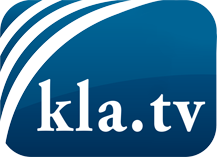 was die Medien nicht verschweigen sollten ...wenig Gehörtes vom Volk, für das Volk ...tägliche News ab 19:45 Uhr auf www.kla.tvDranbleiben lohnt sich!Kostenloses Abonnement mit wöchentlichen News per E-Mail erhalten Sie unter: www.kla.tv/aboSicherheitshinweis:Gegenstimmen werden leider immer weiter zensiert und unterdrückt. Solange wir nicht gemäß den Interessen und Ideologien der Systempresse berichten, müssen wir jederzeit damit rechnen, dass Vorwände gesucht werden, um Kla.TV zu sperren oder zu schaden.Vernetzen Sie sich darum heute noch internetunabhängig!
Klicken Sie hier: www.kla.tv/vernetzungLizenz:    Creative Commons-Lizenz mit Namensnennung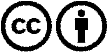 Verbreitung und Wiederaufbereitung ist mit Namensnennung erwünscht! Das Material darf jedoch nicht aus dem Kontext gerissen präsentiert werden. Mit öffentlichen Geldern (GEZ, Serafe, GIS, ...) finanzierte Institutionen ist die Verwendung ohne Rückfrage untersagt. Verstöße können strafrechtlich verfolgt werden.